Гимн школыШкола – великая, мудрая наша.В школе веселый и смелый народ.Опыт, сомненья, знание, уменья.Школа, с тобой мы живем и растем.Школа, ты нас вела и растила,В трудный мир нам дорогу дала.Смелость, уверенность ты в нас вселила.Школа, с тобой мы на все времена!Припев:Школа – звонят с утра звонки,Мы все – твои ученики.Школа, со всех твоих сторонПроходит летопись времен!В школе все мы учились когда-то,Вспоминается каждый урок.Очень много вместили две даты – Это первый, последний звонок.Медалистами можешь гордиться,В спорте тоже всегда впереди.Здесь учитель и дети в единстве,За собой нас к вершинам веди!Припев:Школа – звонят с утра звонки,Мы все – твои ученики.Школа, со всех твоих сторонПроходит летопись времен!Адрес:456835, Челябинская область г. Касли,ул. Декабристов, 99Телефон: (351149)25229Факс: (351149)25229Эл. почта: kasli24@mail.ruМуниципальное общеобразовательное учреждение «Каслинская средняя общеобразовательная школа №24»Каслинского муниципального районаПрактико-ориентированный семинар«Формирование универсальных учебных действий»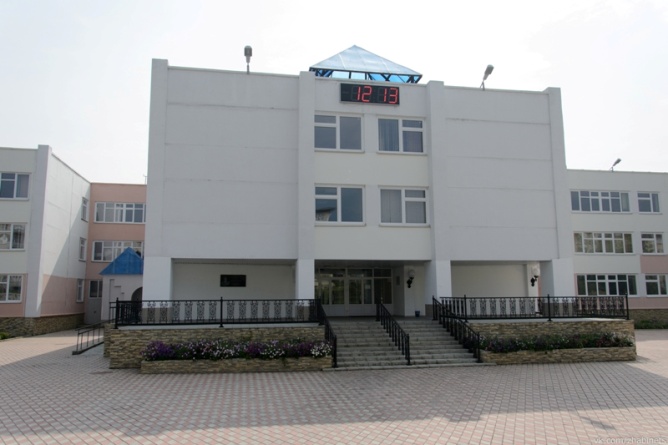                                 2017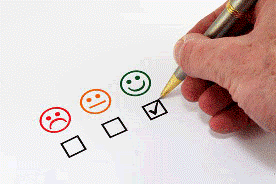 «Преподавателям слово дано не для того, чтобы усыплять свою мысль, а для того, чтобы будить чужую»                                                     В.Ключевский«Цель обучения ребенка состоит в том, чтобы сделать его способным развиваться без помощи учителя»  Э.Хаббарт                  Программа семинараДата проведения: 31.02.2017Время: 10.00 – 12.001.Выступления:Создание образовательной среды для формирования УУДГуськова А.А., директорПрактическая работа групп педагоговНаправления деятельности групп:- анализ и корректировка проектов уроков,- анализ и корректировка проектов занятий курсов внеурочной деятельности,- анализ и корректировка плана работы над индивидуальным проектом,- анализ и корректировка проекта внеклассного мероприятия.3. Подведение итогов семинараОсновные компетенции современного учителя:Уметь учиться вместе с учениками.Уметь планировать и организовывать самостоятельную деятельность учащихся.Уметь включать учащихся в разнообразные виды деятельности.Уметь оценивать достижения учащихся с помощью различных критериевУметь выделять и классифицировать учебный материал.Владеть проектным мышлением.Уметь вести занятие в режиме диалога и дискуссии